МУНИЦИПАЛЬНОЕ ОБРАЗОВАНИЕ«СЕЛЬСКОЕ ПОСЕЛЕНИЕ КАРАУЛ»ТАЙМЫРСКОГО ДОЛГАНО-НЕНЕЦКОГО МУНИЦИПАЛЬНОГОРАЙОНА АДМИНИСТРАЦИЯП О С Т А Н О В Л Е Н И Еот  17.11.2017 № 72 - П	На основании Федерального закона от 16.10.2003 № 131 - ФЗ «Об общих принципах организации местного самоуправления в Российской Федерации», статьей 179 Бюджетного кодекса Российской Федерации, распоряжения Администрации сельского поселения Караул от 05.07.2013 № 169 - Р «Об утверждении плана перехода сельского поселения Караул на программный бюджет», постановления  Администрации сельского поселения Караул от 01.10.2013 № 64 - П «Об утверждении Порядка разработки, утверждения и реализации муниципальных программ на территории муниципального образования «Сельское поселение Караул», Администрация сельского поселения КараулПОСТАНОВЛЯЕТ:Утвердить прилагаемую муниципальную Программу «Развитие транспортно – дорожной деятельности сельского поселения Караул на 2018-2020 годы»1.Финансовому отделу Администрации сельского поселения Караул (Н.П.Эспок) обеспечить ассигнования на реализацию Программы в средствах бюджета муниципального образования «Сельское поселение Караул». Установить, что в ходе реализации Программы мероприятия и объемы их финансирования подлежат ежегодной корректировке с учетом возможностей средств местного бюджета. Признать утратившим силу с 01.01.2018 постановление Администрации сельского поселения Караул от 16.11.2016 № 101-П «Об утверждении муниципальной программы «Развитие транспортно – дорожной деятельности сельского поселения Караул на 2017-2019 годы».Настоящее постановление подлежит опубликованию в официальном Информационном вестнике «Усть – Енисеец»  Караульского сельского Совета депутатов и Администрации сельского поселения Караул.Настоящее постановление вступает в силу со дня его официального опубликования. Контроль за исполнением настоящего постановления возложить на Заместителя Руководителя Администрации сельского поселения Караул по вопросам развития инфраструктуры Н.Б. Гурину.И.о. Руководителя Администрации сельского поселения Караул					                            Д.В. Яптунэ ____________________________________1 – далее ПрограммаПриложение № 2к Постановлению Администрации сельского  поселения Караул от  17.11.2017 № 72 – П 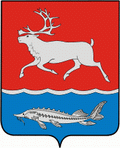 МУНИЦИПАЛЬНАЯ ПРОГРАММА«РАЗВИТИЕ ТРАНСПОРТНО – ДОРОЖНОЙ ДЕЯТЕЛЬНОСТИ НА 2018 – 2020 ГОДЫ»МО «Сельское поселение Караул»2017 годСодержаниеПаспорт Программы…………………………….……………………………….…..…….15Общая характеристика проблем и обоснование необходимости их  решения……………………………………………………………………………………..16Основные цели и задачи, сроки и этапы реализации муниципальной программы………………………………………………………………………………......17Мероприятия, предусмотренные программой ……………………………..…….…...17Механизм реализации, организация управления и контроль за ходом реализации программы………………………………………………………………………………….186.    Оценка эффективности социально-экономических и экологических последствий о реализации муниципальной программы …………………………………….………......18Приложение № 1……………………………………………………………………….…….....19Приложение № 2 …………………………………………….…………………………….…...20Приложение № 3 …………………………………………….…………………………………21ПАСПОРТМУНИЦИПАЛЬНОЙ ПРОГРАММЫ«РАЗВИТИЕ ТРАНСПОРТНО -ДОРОЖНОЙ ДЕЯТЕЛЬНОСТИ НА 2018 – 2020 ГОДЫ»Раздел 1. Общая характеристика проблем и обоснование необходимости их решения.Дорожное хозяйство является одной из отраслей экономики, развитие которой напрямую зависит от общего состояния экономики страны, и в то же время дорожное хозяйство как один из элементов инфраструктуры экономики оказывает влияние на ее развитие.Автомобильный транспорт как один из самых распространенных, мобильных видов транспорта требует наличия развитой улично-дорожной сети дорог с комплексом различных инженерных сооружений на них. Улично-дорожная сеть имеет ряд особенностей, а именно:содержание требует больших финансовых затрат;в отличие от других видов транспорта автомобильный - наиболее доступный для всех вид транспорта, доступен абсолютно всем гражданам, водителям и пассажирам транспортных средств и пешеходам;помимо высокой первоначальной стоимости строительства капитальный ремонт, ремонт и содержание дорог требуют больших затрат.Улично-дорожная сеть подвержена влиянию окружающей среды, хозяйственной деятельности человека и постоянному воздействию транспортных средств, в результате чего меняется технико-эксплуатационное состояние дорог. Для их соответствия нормативным требованиям необходимо выполнение различных видов дорожных работ:содержание улично-дорожной сети - комплекс работ по поддержанию надлежащего технического состояния дороги, оценке ее технического состояния, а также по организации и обеспечению безопасности дорожного движения;ремонт улично-дорожной сети - комплекс работ по восстановлению транспортно-эксплуатационных характеристик дороги, при выполнении которых не затрагиваются конструктивные и иные характеристики надежности и безопасности дороги;капитальный ремонт улично-дорожной сети дороги - комплекс работ по замене и (или) восстановлению конструктивных элементов дороги, дорожных сооружений и (или) их частей, выполнение которых осуществляется в пределах установленных допустимых значений и технических характеристик класса и категории дороги и при выполнении которых затрагиваются конструктивные и иные характеристики надежности и безопасности дороги, не изменяются границы полосы отвода дороги.Состояние сети дорог определяется своевременностью, полнотой и качеством выполнения работ по содержанию, ремонту, капитальному ремонту дорог и зависит напрямую от объемов финансирования и стратегии распределения финансовых ресурсов в условиях их ограниченных объемов.Недофинансирование дорожной отрасли в условиях постоянного роста интенсивности движения, изменения состава движения в сторону увеличения грузоподъемности транспортных средств приводит к несоблюдению межремонтных сроков, накоплению количества не отремонтированных участков, увеличению количества участков с уровнем загрузки выше нормативного и участков с неудовлетворительным транспортно-эксплуатационным состоянием, на которых необходимо проведение реконструкции.Для решения данной проблемы требуется участие и взаимодействие органов местного самоуправления муниципального района с привлечением населения, предприятий, обеспечивающих жизнедеятельность поселения, а также предприятий коммунального комплекса и организаций, наличия финансирования с привлечением источников всех уровней. В настоящее время транспортная доступность сельских населенных пунктов муниципального образования обеспечена авиаперевозками. С целью обеспечения авиаперевозок необходимо проводить работы по содержанию в нормативном состоянии вертолетных площадок.Раздел 2. Основные цели и задачи, сроки и этапы реализации долгосрочной муниципальной программы2.1. Цель программыОсновной целью Программы является своевременное и качественное проведение работ, связанных с поддержанием в нормативном состоянии улично-дорожной сети и вертолетных площадок.2.2. Задачи программы	Задачами Программы являются:- содержание всей сети дорог и не увеличение показателя не отвечающих нормативным требованиям, в общей протяженности автомобильных дорог;- обеспечение транспортной доступности сельских населенных пунктов муниципального образования «Сельское поселение Караул».2.3. Сроки реализации программы2018– 2020 годы. 2.4. Объемы и источники финансирования программыОбщий объем финансирования Программы составляет 5 845,179 тыс. рублей, в том числе в разрезе основных источников финансирования Программы: Районный бюджет – 0,0 тыс. рублей. Бюджет МО – 5 845,179 тыс. рублей. Раздел 3. Мероприятия, предусмотренные программойДля обеспечения Программы развитие дорожной деятельности сельского поселения Караул необходимо регулярно проводить следующие работы: Содержание улично-дорожной сети "Дудинка-Караул-Воронцово" на участке в с. Караул, софинансирование расходов на содержание автомобильных дорог общего пользования местного значения. В настоящее время протяженность улично-дорожной сети "Дудинка-Караул-Воронцово" на участке в с. Караул составляет 2,51 км. Реализация мероприятий позволит выполнять работы по содержанию автомобильной дороги и искусственных сооружений на ней в соответствии с нормативными требованиями.Реализация полномочий органов местного самоуправления Таймырского Долгано-Ненецкого муниципального района по созданию условий для предоставления транспортных услуг населению и организации транспортного обслуживания населения в границах поселения в соответствии с заключенными соглашениями.Воздушный транспорт занимает особое положение в поселении. При огромной, почти неосвоенной, северной территории и очаговом характере расселения населения авиация приобретает большое значение для перевозки пассажиров, почты, срочных грузов и медицинского обслуживания населения. На территории сельского поселения Караул расположено 5 вертолетных площадок, расположенных в с. Караул, п. Носок, п. Воронцово, п. Усть-Порт, п. Байкаловск.	Реализация мероприятий позволит выполнять работы по содержанию вертолетных площадок в соответствии с нормативными требованиями.Раздел 4. Механизм реализации, организация управления и контроль за ходом реализации программыМуниципальная программа «Развитие транспортно-дорожной деятельности на 2018-2020 годы» (далее - Программа) разработана в соответствии с Федеральным Законом от 06.10.2003 года № 131-ФЗ «Об общих принципах организации местного самоуправления», Уставом муниципального образования «Сельское поселение Караул» Таймырского Долгано-Ненецкого муниципального района.Управление реализацией Программы осуществляет муниципальный заказчик Программы - Администрация сельского поселения Караул.Контроль за исполнением программы осуществляется Администрацией сельского поселения Караул. Финансовый контроль за целевым использованием средств возлагается на финансовый отдел Администрации сельского поселения Караул. Реализация муниципальной программы сельского поселения осуществляется на основе: муниципальных контрактов (договоров), заключаемых муниципальным заказчиком программы с исполнителями программных мероприятий в соответствии с Федеральным законом от 05.04.2013 г. № 44 - ФЗ «О контрактной системе в сфере закупок товаров, работ, услуг для обеспечения государственных и муниципальных нужд»; условий, порядка, правил, утвержденных федеральными, районными и муниципальными нормативными правовыми актами. Раздел 5. Оценка эффективности социально-экономических и экологических последствий от реализации муниципальной программыВ результате реализации программы ожидается создание условий, обеспечивающих круглогодичное безопасное и бесперебойное движение автомобильных транспортных средств и безопасность дорожного движения на автомобильной дороге, а также сохранность всего имущества, входящего в состав  автомобильной дороги на территории муниципального образования «Сельское поселение Караул».Экономическая эффективность от реализации программы ожидается в виде:-  улучшения социальных условий жизни населения;- повышение авиационной безопасности и безопасности пассажиров, обеспечение регулярности авиаперевозок  на 5-ти вертолетных площадках;- приведение улично-дорожной сети в состояние, обеспечивающее внешнее благоустройство муниципального образования;- повышение безопасности дорожного движения и снижение аварийности на дорогах муниципального образования;- снижение отрицательных воздействий на природную среду.Об утверждении муниципальной программы «Развитие транспортно – дорожной деятельности сельского поселения Караул на 2018 – 2020 годы»Наименование программыРазвитие транспортно - дорожной деятельности на 2018-2020 годыОснования для разработкиПостановление Администрации сельского поселения Караул от 01.10.2013г. №64 – П «Об утверждении Порядка разработки, утверждении и реализации  муниципальных  программ  на территории «Сельского поселения Караул».Ответственный  исполнитель муниципальной программыАдминистрация сельского поселения КараулПеречень подпрограмм и (или) отдельных мероприятий муниципальной программыМероприятия Программы:Содержание улично-дорожной сети "Дудинка-Караул-Воронцово" на участке в с. Караул.Софинансирование расходов на содержание автомобильных дорог общего пользования местного значенияРеализация полномочий органов местного самоуправления Таймырского Долгано-Ненецкого муниципального района по созданию условий для предоставления транспортных услуг населению и организации транспортного обслуживания населения в границах поселения в соответствии с заключенными соглашениями.Цель программыСвоевременное и качественное проведение работ, связанных с поддержанием в нормативном состоянии улично-дорожной сети.Своевременное и качественное проведение работ, связанных с поддержанием в нормативном состоянии вертолетных площадок.Задачи программыПоддержание в нормативном состоянии улично-дорожной сети муниципального образования "Сельское поселение Караул"Обеспечение транспортной доступности сельских населенных пунктов муниципального образования «Сельское поселение Караул» (далее по тексту - поселение).Сроки реализации программы2018- 2020 годыОбъемы и источники финансирования программыОбщий объем финансирования программы составляет В 2018 г.- 2020 г. – 5 845,179 тыс. руб., в том числе: средства районного бюджета – 0, 0 тыс.  рублей;                          средства местного бюджета – 2181,359 тыс. рублей.  Объем финансирования по годам: 2018 год – 2 181,359 тыс. руб. 2019 год – 1 681,91 тыс. руб.2020 год – 1 681,91 тыс. руб.Система организации контроля за исполнением программы Контроль за исполнением программы осуществляет Руководитель Администрации сельского поселения Караул. Обеспечение транспортной доступности сельских населенных пунктов муниципального образования «Сельское поселение Караул» (далее по тексту - поселение).Перечень целевых показателей и показателей результативностиОбеспечение круглогодичного безопасного и бесперебойного движения автомобильных транспортных средств и безопасность дорожного движения, на автомобильной дороге, а также сохранность всего имущества, входящего в состав  автомобильной дороги. Повышение авиационной безопасности и безопасности пассажиров, обеспечение регулярности авиаперевозок  на 5-ти вертолетных площадках.                          Приложение № 1 к Паспорту                           Приложение № 1 к Паспорту Перечень целевых показателей и показателей результативности муниципальной программы  сельского поселения Караул с расшифровкой плановых значений по годам ее реализации Перечень целевых показателей и показателей результативности муниципальной программы  сельского поселения Караул с расшифровкой плановых значений по годам ее реализации Перечень целевых показателей и показателей результативности муниципальной программы  сельского поселения Караул с расшифровкой плановых значений по годам ее реализации Перечень целевых показателей и показателей результативности муниципальной программы  сельского поселения Караул с расшифровкой плановых значений по годам ее реализации Перечень целевых показателей и показателей результативности муниципальной программы  сельского поселения Караул с расшифровкой плановых значений по годам ее реализации Перечень целевых показателей и показателей результативности муниципальной программы  сельского поселения Караул с расшифровкой плановых значений по годам ее реализации Перечень целевых показателей и показателей результативности муниципальной программы  сельского поселения Караул с расшифровкой плановых значений по годам ее реализации №  Цели, задачи, показатели Единица измеренияВес показателя Источник информации201820192020п/пЦели, задачи, показатели Единица измеренияВес показателя Источник информации2018201920201Цель 1      Своевременное и качественное проведение работ, связанных с поддержанием в нормативном состоянии улично-дорожной сети Своевременное и качественное проведение работ, связанных с поддержанием в нормативном состоянии улично-дорожной сети Своевременное и качественное проведение работ, связанных с поддержанием в нормативном состоянии улично-дорожной сети Своевременное и качественное проведение работ, связанных с поддержанием в нормативном состоянии улично-дорожной сети Своевременное и качественное проведение работ, связанных с поддержанием в нормативном состоянии улично-дорожной сети Своевременное и качественное проведение работ, связанных с поддержанием в нормативном состоянии улично-дорожной сети Целевой  показатель     Обеспечение круглогодичного безопасного и бесперебойного движения автомобильных транспортных средств и безопасность дорожного движения, на автомобильной дороге, а также сохранность всего имущества, входящего в состав  автомобильной дороги.Обеспечение круглогодичного безопасного и бесперебойного движения автомобильных транспортных средств и безопасность дорожного движения, на автомобильной дороге, а также сохранность всего имущества, входящего в состав  автомобильной дороги.Обеспечение круглогодичного безопасного и бесперебойного движения автомобильных транспортных средств и безопасность дорожного движения, на автомобильной дороге, а также сохранность всего имущества, входящего в состав  автомобильной дороги.Обеспечение круглогодичного безопасного и бесперебойного движения автомобильных транспортных средств и безопасность дорожного движения, на автомобильной дороге, а также сохранность всего имущества, входящего в состав  автомобильной дороги.Обеспечение круглогодичного безопасного и бесперебойного движения автомобильных транспортных средств и безопасность дорожного движения, на автомобильной дороге, а также сохранность всего имущества, входящего в состав  автомобильной дороги.Обеспечение круглогодичного безопасного и бесперебойного движения автомобильных транспортных средств и безопасность дорожного движения, на автомобильной дороге, а также сохранность всего имущества, входящего в состав  автомобильной дороги.Целевой  показатель     Обеспечение круглогодичного безопасного и бесперебойного движения автомобильных транспортных средств и безопасность дорожного движения, на автомобильной дороге, а также сохранность всего имущества, входящего в состав  автомобильной дороги.Обеспечение круглогодичного безопасного и бесперебойного движения автомобильных транспортных средств и безопасность дорожного движения, на автомобильной дороге, а также сохранность всего имущества, входящего в состав  автомобильной дороги.Обеспечение круглогодичного безопасного и бесперебойного движения автомобильных транспортных средств и безопасность дорожного движения, на автомобильной дороге, а также сохранность всего имущества, входящего в состав  автомобильной дороги.Обеспечение круглогодичного безопасного и бесперебойного движения автомобильных транспортных средств и безопасность дорожного движения, на автомобильной дороге, а также сохранность всего имущества, входящего в состав  автомобильной дороги.Обеспечение круглогодичного безопасного и бесперебойного движения автомобильных транспортных средств и безопасность дорожного движения, на автомобильной дороге, а также сохранность всего имущества, входящего в состав  автомобильной дороги.Обеспечение круглогодичного безопасного и бесперебойного движения автомобильных транспортных средств и безопасность дорожного движения, на автомобильной дороге, а также сохранность всего имущества, входящего в состав  автомобильной дороги.Задача 1    Поддержание в нормативном состоянии улично-дорожную сеть муниципального образования "Сельское поселение Караул"   Поддержание в нормативном состоянии улично-дорожную сеть муниципального образования "Сельское поселение Караул"   Поддержание в нормативном состоянии улично-дорожную сеть муниципального образования "Сельское поселение Караул"   Поддержание в нормативном состоянии улично-дорожную сеть муниципального образования "Сельское поселение Караул"   Поддержание в нормативном состоянии улично-дорожную сеть муниципального образования "Сельское поселение Караул"   Поддержание в нормативном состоянии улично-дорожную сеть муниципального образования "Сельское поселение Караул"   МероприятиеСодержание улично-дорожной сети "Дудинка - Караул - Воронцово" на участке в с. КараулСодержание улично-дорожной сети "Дудинка - Караул - Воронцово" на участке в с. КараулСодержание улично-дорожной сети "Дудинка - Караул - Воронцово" на участке в с. КараулСодержание улично-дорожной сети "Дудинка - Караул - Воронцово" на участке в с. КараулСодержание улично-дорожной сети "Дудинка - Караул - Воронцово" на участке в с. КараулСодержание улично-дорожной сети "Дудинка - Караул - Воронцово" на участке в с. Караул2Цель 2Своевременное и качественное проведение работ, связанных с поддержанием в нормативном состоянии вертолетные площадкиСвоевременное и качественное проведение работ, связанных с поддержанием в нормативном состоянии вертолетные площадкиСвоевременное и качественное проведение работ, связанных с поддержанием в нормативном состоянии вертолетные площадкиСвоевременное и качественное проведение работ, связанных с поддержанием в нормативном состоянии вертолетные площадкиСвоевременное и качественное проведение работ, связанных с поддержанием в нормативном состоянии вертолетные площадкиСвоевременное и качественное проведение работ, связанных с поддержанием в нормативном состоянии вертолетные площадкиЦелевой  показатель     Повышение авиационной безопасности и безопасности пассажиров, обеспечение регулярности авиаперевозок  на 5-ти вертолетных площадках Повышение авиационной безопасности и безопасности пассажиров, обеспечение регулярности авиаперевозок  на 5-ти вертолетных площадках Повышение авиационной безопасности и безопасности пассажиров, обеспечение регулярности авиаперевозок  на 5-ти вертолетных площадках Повышение авиационной безопасности и безопасности пассажиров, обеспечение регулярности авиаперевозок  на 5-ти вертолетных площадках Повышение авиационной безопасности и безопасности пассажиров, обеспечение регулярности авиаперевозок  на 5-ти вертолетных площадках Повышение авиационной безопасности и безопасности пассажиров, обеспечение регулярности авиаперевозок  на 5-ти вертолетных площадках Целевой  показатель     Повышение авиационной безопасности и безопасности пассажиров, обеспечение регулярности авиаперевозок  на 5-ти вертолетных площадках Повышение авиационной безопасности и безопасности пассажиров, обеспечение регулярности авиаперевозок  на 5-ти вертолетных площадках Повышение авиационной безопасности и безопасности пассажиров, обеспечение регулярности авиаперевозок  на 5-ти вертолетных площадках Повышение авиационной безопасности и безопасности пассажиров, обеспечение регулярности авиаперевозок  на 5-ти вертолетных площадках Повышение авиационной безопасности и безопасности пассажиров, обеспечение регулярности авиаперевозок  на 5-ти вертолетных площадках Повышение авиационной безопасности и безопасности пассажиров, обеспечение регулярности авиаперевозок  на 5-ти вертолетных площадках Задача 1  Обеспечение транспортной доступности сельских населенных пунктов муниципального образования «Сельское поселение Караул»   Обеспечение транспортной доступности сельских населенных пунктов муниципального образования «Сельское поселение Караул»   Обеспечение транспортной доступности сельских населенных пунктов муниципального образования «Сельское поселение Караул»   Обеспечение транспортной доступности сельских населенных пунктов муниципального образования «Сельское поселение Караул»   Обеспечение транспортной доступности сельских населенных пунктов муниципального образования «Сельское поселение Караул»   Обеспечение транспортной доступности сельских населенных пунктов муниципального образования «Сельское поселение Караул»   Мероприятие Реализация полномочий органов местного самоуправления Таймырского Долгано-Ненецкого муниципального района по созданию условий для предоставления транспортных услуг населению и организации транспортного обслуживания населения в границах поселения в соответствии с заключенными соглашениями, софинансирование мероприятий на содержание автомобильных дорог общего пользования местного значения городских округов, городских и сельских поселений за счет средств дорожного фонда Красноярского края в рамках подпрограммы «Дороги Красноярья» государственной программы Красноярского края «Развитие транспортной системы Красноярского края» Реализация полномочий органов местного самоуправления Таймырского Долгано-Ненецкого муниципального района по созданию условий для предоставления транспортных услуг населению и организации транспортного обслуживания населения в границах поселения в соответствии с заключенными соглашениями, софинансирование мероприятий на содержание автомобильных дорог общего пользования местного значения городских округов, городских и сельских поселений за счет средств дорожного фонда Красноярского края в рамках подпрограммы «Дороги Красноярья» государственной программы Красноярского края «Развитие транспортной системы Красноярского края» Реализация полномочий органов местного самоуправления Таймырского Долгано-Ненецкого муниципального района по созданию условий для предоставления транспортных услуг населению и организации транспортного обслуживания населения в границах поселения в соответствии с заключенными соглашениями, софинансирование мероприятий на содержание автомобильных дорог общего пользования местного значения городских округов, городских и сельских поселений за счет средств дорожного фонда Красноярского края в рамках подпрограммы «Дороги Красноярья» государственной программы Красноярского края «Развитие транспортной системы Красноярского края» Реализация полномочий органов местного самоуправления Таймырского Долгано-Ненецкого муниципального района по созданию условий для предоставления транспортных услуг населению и организации транспортного обслуживания населения в границах поселения в соответствии с заключенными соглашениями, софинансирование мероприятий на содержание автомобильных дорог общего пользования местного значения городских округов, городских и сельских поселений за счет средств дорожного фонда Красноярского края в рамках подпрограммы «Дороги Красноярья» государственной программы Красноярского края «Развитие транспортной системы Красноярского края» Реализация полномочий органов местного самоуправления Таймырского Долгано-Ненецкого муниципального района по созданию условий для предоставления транспортных услуг населению и организации транспортного обслуживания населения в границах поселения в соответствии с заключенными соглашениями, софинансирование мероприятий на содержание автомобильных дорог общего пользования местного значения городских округов, городских и сельских поселений за счет средств дорожного фонда Красноярского края в рамках подпрограммы «Дороги Красноярья» государственной программы Красноярского края «Развитие транспортной системы Красноярского края» Реализация полномочий органов местного самоуправления Таймырского Долгано-Ненецкого муниципального района по созданию условий для предоставления транспортных услуг населению и организации транспортного обслуживания населения в границах поселения в соответствии с заключенными соглашениями, софинансирование мероприятий на содержание автомобильных дорог общего пользования местного значения городских округов, городских и сельских поселений за счет средств дорожного фонда Красноярского края в рамках подпрограммы «Дороги Красноярья» государственной программы Красноярского края «Развитие транспортной системы Красноярского края»       Приложение № 2  к Паспорту        Приложение № 2  к Паспорту        Приложение № 2  к Паспорту        Приложение № 2  к Паспорту Информация о распределении планируемых расходов по отдельным мероприятиям муниципальной программы сельского поселения Караул, подпрограммам муниципальной программы сельского поселения КараулИнформация о распределении планируемых расходов по отдельным мероприятиям муниципальной программы сельского поселения Караул, подпрограммам муниципальной программы сельского поселения КараулИнформация о распределении планируемых расходов по отдельным мероприятиям муниципальной программы сельского поселения Караул, подпрограммам муниципальной программы сельского поселения КараулИнформация о распределении планируемых расходов по отдельным мероприятиям муниципальной программы сельского поселения Караул, подпрограммам муниципальной программы сельского поселения КараулИнформация о распределении планируемых расходов по отдельным мероприятиям муниципальной программы сельского поселения Караул, подпрограммам муниципальной программы сельского поселения КараулИнформация о распределении планируемых расходов по отдельным мероприятиям муниципальной программы сельского поселения Караул, подпрограммам муниципальной программы сельского поселения КараулИнформация о распределении планируемых расходов по отдельным мероприятиям муниципальной программы сельского поселения Караул, подпрограммам муниципальной программы сельского поселения КараулИнформация о распределении планируемых расходов по отдельным мероприятиям муниципальной программы сельского поселения Караул, подпрограммам муниципальной программы сельского поселения КараулИнформация о распределении планируемых расходов по отдельным мероприятиям муниципальной программы сельского поселения Караул, подпрограммам муниципальной программы сельского поселения КараулИнформация о распределении планируемых расходов по отдельным мероприятиям муниципальной программы сельского поселения Караул, подпрограммам муниципальной программы сельского поселения КараулИнформация о распределении планируемых расходов по отдельным мероприятиям муниципальной программы сельского поселения Караул, подпрограммам муниципальной программы сельского поселения КараулИнформация о распределении планируемых расходов по отдельным мероприятиям муниципальной программы сельского поселения Караул, подпрограммам муниципальной программы сельского поселения КараулИнформация о распределении планируемых расходов по отдельным мероприятиям муниципальной программы сельского поселения Караул, подпрограммам муниципальной программы сельского поселения КараулИнформация о распределении планируемых расходов по отдельным мероприятиям муниципальной программы сельского поселения Караул, подпрограммам муниципальной программы сельского поселения КараулИнформация о распределении планируемых расходов по отдельным мероприятиям муниципальной программы сельского поселения Караул, подпрограммам муниципальной программы сельского поселения КараулИнформация о распределении планируемых расходов по отдельным мероприятиям муниципальной программы сельского поселения Караул, подпрограммам муниципальной программы сельского поселения КараулСтатус (муниципальная программа, подпрограмма)Наименование программы, подпрограммы, мероприятияНаименование программы, подпрограммы, мероприятияНаименование программы, подпрограммы, мероприятияНаименование ГРБСКод бюджетной классификации Код бюджетной классификации Код бюджетной классификации Код бюджетной классификации Код бюджетной классификации Код бюджетной классификации Расходы (тыс. руб.), годыРасходы (тыс. руб.), годыРасходы (тыс. руб.), годыРасходы (тыс. руб.), годыРасходы (тыс. руб.), годыРасходы (тыс. руб.), годыСтатус (муниципальная программа, подпрограмма)Наименование программы, подпрограммы, мероприятияНаименование программы, подпрограммы, мероприятияНаименование программы, подпрограммы, мероприятияНаименование ГРБСГРБСРз ПрЦСРЦСРВРВР20182019201920202020Итого на периодМуниципальная программа«Развитие транспортно-дорожной деятельности на 2018-2020 годы»«Развитие транспортно-дорожной деятельности на 2018-2020 годы»«Развитие транспортно-дорожной деятельности на 2018-2020 годы»всего расходыХХХХХХ2 181,361 681,911 681,911 681,911 681,915 545,179Муниципальная программа«Развитие транспортно-дорожной деятельности на 2018-2020 годы»«Развитие транспортно-дорожной деятельности на 2018-2020 годы»«Развитие транспортно-дорожной деятельности на 2018-2020 годы»в том числе по ГРБС:ХХХХХХХХХХХМуниципальная программа«Развитие транспортно-дорожной деятельности на 2018-2020 годы»«Развитие транспортно-дорожной деятельности на 2018-2020 годы»«Развитие транспортно-дорожной деятельности на 2018-2020 годы»Администрация сельского поселения Караул (АСПК)ХХХХХХ2 181,361 681,911 681,911 681,911 681,915 545,18Отдельное мероприятие программы Содержание улично-дорожной сети "Дудинка-Караул-Воронцово" на участке в с. КараулСодержание улично-дорожной сети "Дудинка-Караул-Воронцово" на участке в с. КараулСодержание улично-дорожной сети "Дудинка-Караул-Воронцово" на участке в с. Караулвсего расходы1 681,911 681,911 681,911 681,911 681,915 045,73Отдельное мероприятие программы Содержание улично-дорожной сети "Дудинка-Караул-Воронцово" на участке в с. КараулСодержание улично-дорожной сети "Дудинка-Караул-Воронцово" на участке в с. КараулСодержание улично-дорожной сети "Дудинка-Караул-Воронцово" на участке в с. Караулв том числе по ГРБС:ХХХХХХХХХХХОтдельное мероприятие программы Содержание улично-дорожной сети "Дудинка-Караул-Воронцово" на участке в с. КараулСодержание улично-дорожной сети "Дудинка-Караул-Воронцово" на участке в с. КараулСодержание улично-дорожной сети "Дудинка-Караул-Воронцово" на участке в с. КараулАСПК6010409030000431003000043102402401 681,911 681,911 681,911 681,911 681,915 045,73Отдельное мероприятие программы Софинансирование расходов на содержание автомобильных дорог общего пользования местного значенияСофинансирование расходов на содержание автомобильных дорог общего пользования местного значенияСофинансирование расходов на содержание автомобильных дорог общего пользования местного значениявсего расходы16,430,000,000,000,0016,43Отдельное мероприятие программы Софинансирование расходов на содержание автомобильных дорог общего пользования местного значенияСофинансирование расходов на содержание автомобильных дорог общего пользования местного значенияСофинансирование расходов на содержание автомобильных дорог общего пользования местного значенияв том числе по ГРБС:ХХХХХХХХХХХОтдельное мероприятие программы Софинансирование расходов на содержание автомобильных дорог общего пользования местного значенияСофинансирование расходов на содержание автомобильных дорог общего пользования местного значенияСофинансирование расходов на содержание автомобильных дорог общего пользования местного значенияАСПК601040903000S508003000S508024024016,430,000,000,000,0016,43Отдельное мероприятие программы Реализация полномочий органов местного самоуправления Таймырского Долгано-Ненецкого муниципального района по созданию условий для предоставления транспортных услуг населению и организации транспортного обслуживания населения в границах поселения в соответствии с заключенными соглашениямиРеализация полномочий органов местного самоуправления Таймырского Долгано-Ненецкого муниципального района по созданию условий для предоставления транспортных услуг населению и организации транспортного обслуживания населения в границах поселения в соответствии с заключенными соглашениямиРеализация полномочий органов местного самоуправления Таймырского Долгано-Ненецкого муниципального района по созданию условий для предоставления транспортных услуг населению и организации транспортного обслуживания населения в границах поселения в соответствии с заключенными соглашениямивсего расходы483,0190,000,000,000,00483,019Отдельное мероприятие программы Реализация полномочий органов местного самоуправления Таймырского Долгано-Ненецкого муниципального района по созданию условий для предоставления транспортных услуг населению и организации транспортного обслуживания населения в границах поселения в соответствии с заключенными соглашениямиРеализация полномочий органов местного самоуправления Таймырского Долгано-Ненецкого муниципального района по созданию условий для предоставления транспортных услуг населению и организации транспортного обслуживания населения в границах поселения в соответствии с заключенными соглашениямиРеализация полномочий органов местного самоуправления Таймырского Долгано-Ненецкого муниципального района по созданию условий для предоставления транспортных услуг населению и организации транспортного обслуживания населения в границах поселения в соответствии с заключенными соглашениямив том числе по ГРБС:ХХХХХХХХХХХОтдельное мероприятие программы Реализация полномочий органов местного самоуправления Таймырского Долгано-Ненецкого муниципального района по созданию условий для предоставления транспортных услуг населению и организации транспортного обслуживания населения в границах поселения в соответствии с заключенными соглашениямиРеализация полномочий органов местного самоуправления Таймырского Долгано-Ненецкого муниципального района по созданию условий для предоставления транспортных услуг населению и организации транспортного обслуживания населения в границах поселения в соответствии с заключенными соглашениямиРеализация полномочий органов местного самоуправления Таймырского Долгано-Ненецкого муниципального района по созданию условий для предоставления транспортных услуг населению и организации транспортного обслуживания населения в границах поселения в соответствии с заключенными соглашениямиАСПК601040803000060500300006050483,0190,000,000,000,00483,02 Расходы на выплаты персоналу государственных (муниципальных) органов Расходы на выплаты персоналу государственных (муниципальных) органов Расходы на выплаты персоналу государственных (муниципальных) органоввсего расходы59,190,000,000,000,0059,19 Расходы на выплаты персоналу государственных (муниципальных) органов Расходы на выплаты персоналу государственных (муниципальных) органов Расходы на выплаты персоналу государственных (муниципальных) органовв том числе по ГРБС:ХХХХХХХХХХХ Расходы на выплаты персоналу государственных (муниципальных) органов Расходы на выплаты персоналу государственных (муниципальных) органов Расходы на выплаты персоналу государственных (муниципальных) органовАСПК60104080300006050030000605012012059,190,000,000,000,0059,19 Закупка товаров, работ и услуг для обеспечения государственных (муниципальных) нужд Закупка товаров, работ и услуг для обеспечения государственных (муниципальных) нужд Закупка товаров, работ и услуг для обеспечения государственных (муниципальных) нуждвсего расходы423,830,000,000,000,00423,83 Закупка товаров, работ и услуг для обеспечения государственных (муниципальных) нужд Закупка товаров, работ и услуг для обеспечения государственных (муниципальных) нужд Закупка товаров, работ и услуг для обеспечения государственных (муниципальных) нуждв том числе по ГРБС:ХХХХХХХХХХХ Закупка товаров, работ и услуг для обеспечения государственных (муниципальных) нужд Закупка товаров, работ и услуг для обеспечения государственных (муниципальных) нужд Закупка товаров, работ и услуг для обеспечения государственных (муниципальных) нуждАСПК601040803000060500300006050240240423,830,000,000,000,00423,83Приложение № 3 к Паспорту Приложение № 3 к Паспорту Приложение № 3 к Паспорту Приложение № 3 к Паспорту Приложение № 3 к Паспорту Приложение № 3 к Паспорту Ресурсное обеспечение и прогнозная оценка расходов на реализацию целей муниципальной программы сельского поселения Караул с учетом источников финансирования, в том числе: средств федерального бюджета, краевого бюджета, бюджета сельского поселения Караул.Ресурсное обеспечение и прогнозная оценка расходов на реализацию целей муниципальной программы сельского поселения Караул с учетом источников финансирования, в том числе: средств федерального бюджета, краевого бюджета, бюджета сельского поселения Караул.Ресурсное обеспечение и прогнозная оценка расходов на реализацию целей муниципальной программы сельского поселения Караул с учетом источников финансирования, в том числе: средств федерального бюджета, краевого бюджета, бюджета сельского поселения Караул.Ресурсное обеспечение и прогнозная оценка расходов на реализацию целей муниципальной программы сельского поселения Караул с учетом источников финансирования, в том числе: средств федерального бюджета, краевого бюджета, бюджета сельского поселения Караул.Ресурсное обеспечение и прогнозная оценка расходов на реализацию целей муниципальной программы сельского поселения Караул с учетом источников финансирования, в том числе: средств федерального бюджета, краевого бюджета, бюджета сельского поселения Караул.Ресурсное обеспечение и прогнозная оценка расходов на реализацию целей муниципальной программы сельского поселения Караул с учетом источников финансирования, в том числе: средств федерального бюджета, краевого бюджета, бюджета сельского поселения Караул.Ресурсное обеспечение и прогнозная оценка расходов на реализацию целей муниципальной программы сельского поселения Караул с учетом источников финансирования, в том числе: средств федерального бюджета, краевого бюджета, бюджета сельского поселения Караул.Ресурсное обеспечение и прогнозная оценка расходов на реализацию целей муниципальной программы сельского поселения Караул с учетом источников финансирования, в том числе: средств федерального бюджета, краевого бюджета, бюджета сельского поселения Караул.Ресурсное обеспечение и прогнозная оценка расходов на реализацию целей муниципальной программы сельского поселения Караул с учетом источников финансирования, в том числе: средств федерального бюджета, краевого бюджета, бюджета сельского поселения Караул.Ресурсное обеспечение и прогнозная оценка расходов на реализацию целей муниципальной программы сельского поселения Караул с учетом источников финансирования, в том числе: средств федерального бюджета, краевого бюджета, бюджета сельского поселения Караул.Ресурсное обеспечение и прогнозная оценка расходов на реализацию целей муниципальной программы сельского поселения Караул с учетом источников финансирования, в том числе: средств федерального бюджета, краевого бюджета, бюджета сельского поселения Караул.Ресурсное обеспечение и прогнозная оценка расходов на реализацию целей муниципальной программы сельского поселения Караул с учетом источников финансирования, в том числе: средств федерального бюджета, краевого бюджета, бюджета сельского поселения Караул.Ресурсное обеспечение и прогнозная оценка расходов на реализацию целей муниципальной программы сельского поселения Караул с учетом источников финансирования, в том числе: средств федерального бюджета, краевого бюджета, бюджета сельского поселения Караул.Ресурсное обеспечение и прогнозная оценка расходов на реализацию целей муниципальной программы сельского поселения Караул с учетом источников финансирования, в том числе: средств федерального бюджета, краевого бюджета, бюджета сельского поселения Караул.Ресурсное обеспечение и прогнозная оценка расходов на реализацию целей муниципальной программы сельского поселения Караул с учетом источников финансирования, в том числе: средств федерального бюджета, краевого бюджета, бюджета сельского поселения Караул.Ресурсное обеспечение и прогнозная оценка расходов на реализацию целей муниципальной программы сельского поселения Караул с учетом источников финансирования, в том числе: средств федерального бюджета, краевого бюджета, бюджета сельского поселения Караул.Ресурсное обеспечение и прогнозная оценка расходов на реализацию целей муниципальной программы сельского поселения Караул с учетом источников финансирования, в том числе: средств федерального бюджета, краевого бюджета, бюджета сельского поселения Караул.Ресурсное обеспечение и прогнозная оценка расходов на реализацию целей муниципальной программы сельского поселения Караул с учетом источников финансирования, в том числе: средств федерального бюджета, краевого бюджета, бюджета сельского поселения Караул.Ресурсное обеспечение и прогнозная оценка расходов на реализацию целей муниципальной программы сельского поселения Караул с учетом источников финансирования, в том числе: средств федерального бюджета, краевого бюджета, бюджета сельского поселения Караул.СтатусСтатусНаименование муниципальной программы, подпрограммы государственной программыОтветственный исполнитель, соисполнителиОтветственный исполнитель, соисполнителиОтветственный исполнитель, соисполнителиОтветственный исполнитель, соисполнителиОтветственный исполнитель, соисполнителиОценка расходов (тыс. руб.), годыОценка расходов (тыс. руб.), годыОценка расходов (тыс. руб.), годыОценка расходов (тыс. руб.), годыОценка расходов (тыс. руб.), годыОценка расходов (тыс. руб.), годыОценка расходов (тыс. руб.), годыОценка расходов (тыс. руб.), годыОценка расходов (тыс. руб.), годыОценка расходов (тыс. руб.), годыСтатусСтатусНаименование муниципальной программы, подпрограммы государственной программыОтветственный исполнитель, соисполнителиОтветственный исполнитель, соисполнителиОтветственный исполнитель, соисполнителиОтветственный исполнитель, соисполнителиОтветственный исполнитель, соисполнители2018201820192019201920202020Итого за периодИтого за периодИтого за периодМуниципальная программаМуниципальная программа«Развитие транспортно-дорожной деятельности на 2018-2020 годы»Всего: Всего: Всего: Всего: Всего: 2 181,362 181,361 681,911 681,911 681,911 681,911 681,915 545,185 545,185 545,18Муниципальная программаМуниципальная программа«Развитие транспортно-дорожной деятельности на 2018-2020 годы»в том числе: в том числе: в том числе: в том числе: в том числе: ХХХХХХХМуниципальная программаМуниципальная программа«Развитие транспортно-дорожной деятельности на 2018-2020 годы»федеральный бюджет федеральный бюджет федеральный бюджет федеральный бюджет федеральный бюджет ХХХХХХХМуниципальная программаМуниципальная программа«Развитие транспортно-дорожной деятельности на 2018-2020 годы»краевой бюджет краевой бюджет краевой бюджет краевой бюджет краевой бюджет ХХХХХХХМуниципальная программаМуниципальная программа«Развитие транспортно-дорожной деятельности на 2018-2020 годы»районный  бюджетрайонный  бюджетрайонный  бюджетрайонный  бюджетрайонный  бюджетХХХХХХХМуниципальная программаМуниципальная программа«Развитие транспортно-дорожной деятельности на 2018-2020 годы»бюджет сельского поселения Караулбюджет сельского поселения Караулбюджет сельского поселения Караулбюджет сельского поселения Караулбюджет сельского поселения Караул2 181,362 181,361 681,911 681,911 681,911 681,911 681,915 545,185 545,185 545,18Муниципальная программаМуниципальная программа«Развитие транспортно-дорожной деятельности на 2018-2020 годы»внебюджетные  источники внебюджетные  источники внебюджетные  источники внебюджетные  источники внебюджетные  источники ХХХХХХХМероприятие программы 1Мероприятие программы 1Содержание улично-дорожной сети "Дудинка-Караул-Воронцово" на участке в с. КараулВсего: Всего: Всего: Всего: Всего: 1 681,911 681,911 681,911 681,911 681,911 681,911 681,915 045,735 045,735 045,73Мероприятие программы 1Мероприятие программы 1Содержание улично-дорожной сети "Дудинка-Караул-Воронцово" на участке в с. Караулв том числе: в том числе: в том числе: в том числе: в том числе: ХХХХХХХМероприятие программы 1Мероприятие программы 1Содержание улично-дорожной сети "Дудинка-Караул-Воронцово" на участке в с. Караулфедеральный бюджет федеральный бюджет федеральный бюджет федеральный бюджет федеральный бюджет ХХХХХХХМероприятие программы 1Мероприятие программы 1Содержание улично-дорожной сети "Дудинка-Караул-Воронцово" на участке в с. Караулкраевой бюджет  краевой бюджет  краевой бюджет  краевой бюджет  краевой бюджет  ХХХХХХХМероприятие программы 1Мероприятие программы 1Содержание улично-дорожной сети "Дудинка-Караул-Воронцово" на участке в с. Караулрайонный бюджетрайонный бюджетрайонный бюджетрайонный бюджетрайонный бюджетХХХХХХХМероприятие программы 1Мероприятие программы 1Содержание улично-дорожной сети "Дудинка-Караул-Воронцово" на участке в с. Караулбюджет сельского поселения Караулбюджет сельского поселения Караулбюджет сельского поселения Караулбюджет сельского поселения Караулбюджет сельского поселения Караул1 681,911 681,911 681,911 681,911 681,911 681,911 681,915 045,735 045,735 045,73Мероприятие программы 1Мероприятие программы 1Содержание улично-дорожной сети "Дудинка-Караул-Воронцово" на участке в с. Караулвнебюджетные  источники                 внебюджетные  источники                 внебюджетные  источники                 внебюджетные  источники                 внебюджетные  источники                 ХХХХХХХМероприятие программы 2Мероприятие программы 2Софинансирование расходов на содержание автомобильных дорог общего пользования местного значенияВсего: Всего: Всего: Всего: Всего: 16,4316,430,000,000,000,000,0016,4316,4316,43Мероприятие программы 2Мероприятие программы 2Софинансирование расходов на содержание автомобильных дорог общего пользования местного значенияв том числе: в том числе: в том числе: в том числе: в том числе: ХХХХХХХМероприятие программы 2Мероприятие программы 2Софинансирование расходов на содержание автомобильных дорог общего пользования местного значенияфедеральный бюджет федеральный бюджет федеральный бюджет федеральный бюджет федеральный бюджет ХХХХХХХМероприятие программы 2Мероприятие программы 2Софинансирование расходов на содержание автомобильных дорог общего пользования местного значениякраевой бюджет  краевой бюджет  краевой бюджет  краевой бюджет  краевой бюджет  XXХХХХХМероприятие программы 2Мероприятие программы 2Софинансирование расходов на содержание автомобильных дорог общего пользования местного значениярайонный бюджетрайонный бюджетрайонный бюджетрайонный бюджетрайонный бюджетХХХХХХХМероприятие программы 2Мероприятие программы 2Софинансирование расходов на содержание автомобильных дорог общего пользования местного значениябюджет сельского поселения Караулбюджет сельского поселения Караулбюджет сельского поселения Караулбюджет сельского поселения Караулбюджет сельского поселения Караул16,4316,430,000,000,000,000,0016,4316,4316,43Мероприятие программы 2Мероприятие программы 2Софинансирование расходов на содержание автомобильных дорог общего пользования местного значениявнебюджетные  источники                 внебюджетные  источники                 внебюджетные  источники                 внебюджетные  источники                 внебюджетные  источники                 ХХХХХХХМероприятие программы 3Мероприятие программы 3Реализация полномочий органов местного самоуправления Таймырского Долгано-Ненецкого муниципального района по созданию условий для предоставления транспортных услуг населению и организации транспортного обслуживания населения в границах поселения в соответствии с заключенными соглашениямиВсего: Всего: Всего: Всего: Всего: 483,02483,020,000,000,000,000,00483,02483,02483,02Мероприятие программы 3Мероприятие программы 3Реализация полномочий органов местного самоуправления Таймырского Долгано-Ненецкого муниципального района по созданию условий для предоставления транспортных услуг населению и организации транспортного обслуживания населения в границах поселения в соответствии с заключенными соглашениямив том числе: в том числе: в том числе: в том числе: в том числе: ХХХХХХХМероприятие программы 3Мероприятие программы 3Реализация полномочий органов местного самоуправления Таймырского Долгано-Ненецкого муниципального района по созданию условий для предоставления транспортных услуг населению и организации транспортного обслуживания населения в границах поселения в соответствии с заключенными соглашениямифедеральный бюджет федеральный бюджет федеральный бюджет федеральный бюджет федеральный бюджет ХХХХХХХМероприятие программы 3Мероприятие программы 3Реализация полномочий органов местного самоуправления Таймырского Долгано-Ненецкого муниципального района по созданию условий для предоставления транспортных услуг населению и организации транспортного обслуживания населения в границах поселения в соответствии с заключенными соглашениямикраевой бюджет  краевой бюджет  краевой бюджет  краевой бюджет  краевой бюджет  ХХХХХХХМероприятие программы 3Мероприятие программы 3Реализация полномочий органов местного самоуправления Таймырского Долгано-Ненецкого муниципального района по созданию условий для предоставления транспортных услуг населению и организации транспортного обслуживания населения в границах поселения в соответствии с заключенными соглашениямирайонный бюджетрайонный бюджетрайонный бюджетрайонный бюджетрайонный бюджетХХХХХХХМероприятие программы 3Мероприятие программы 3Реализация полномочий органов местного самоуправления Таймырского Долгано-Ненецкого муниципального района по созданию условий для предоставления транспортных услуг населению и организации транспортного обслуживания населения в границах поселения в соответствии с заключенными соглашениямибюджет сельского поселения Караулбюджет сельского поселения Караулбюджет сельского поселения Караулбюджет сельского поселения Караулбюджет сельского поселения Караул483,02483,020,000,000,000,000,00483,02483,02483,02Мероприятие программы 3Мероприятие программы 3Реализация полномочий органов местного самоуправления Таймырского Долгано-Ненецкого муниципального района по созданию условий для предоставления транспортных услуг населению и организации транспортного обслуживания населения в границах поселения в соответствии с заключенными соглашениямивнебюджетные  источники                 внебюджетные  источники                 внебюджетные  источники                 внебюджетные  источники                 внебюджетные  источники                 ХХХХХХХ